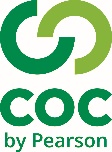 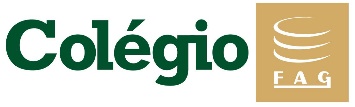 Leia atentamente o texto abaixo:CORONAVÍRUS E AS FAKE NEWS29/02/2020Os serviços públicos de saúde de todo o mundo estão enfrentando um problema adicional para combater a disseminação do novo coronavírus: as notícias falsas que envolvem as formas de contágio e de prevenção em relação à doença. Textos, imagens e vídeos compartilhados pela internet espalham informações equivocadas, que estão preocupando especialistas. As chamadas fake news prestam um desserviço à população e causam alarme.No início de fevereiro, a Sociedade Brasileira de Infectologia veio a público divulgar uma nota de repúdio contra um vídeo distribuído via Whatsapp que citava a injeção de vitamina D em doses altas como estratégia preventiva ao vírus. A entidade alertou que altas dosagens da vitamina podem ser prejudiciais à saúde “e que outros métodos falsos podem prejudicar a real prevenção da doença”.Diante do turbilhão de informações estapafúrdias que circulam na rede, que causam alarme desnecessário e confundem a população sobre formas de prevenção, o Ministério da Saúde criou uma central contra as fake news. Desde 22 de janeiro até sexta-feira (28) a equipe recebeu mais de 6.500 mensagens sobre o coronavírus, que são enviadas para especialistas.Quando a notícia é falsa, ganha um selo vermelho e quanto é verdadeira o selo é verde. Conforme o ministério, 85% dos vídeos, textos e fotos que chegam à central pelo Whatsapp eram notícias falsas.É fato que, ao longo da história da humanidade, as epidemias geralmente são acompanhadas de boatos e pânico, mas nos tempos atuais esse quadro é agravado pela velocidade das redes sociais. E pela ignorância. É fundamental que as pessoas busquem informações confiáveis junto a especialistas, páginas das sociedades médicas, do Ministério da Saúde e das secretarias estaduais da saúde.(Texto adaptado. Disponível em: https://ndmais.com.br/opiniao/editorial/coronavirus-e-as-fake-news/ Acesso em: 23 mar. 2020)A partir da leitura desse editorial, copie as perguntas no seu caderno e as responda:Aponte três particularidades do texto que o caracterizam como gênero editorial.2. Pensando nas características de um editorial, responda aos itens a seguir:a) Qual a questão discutida nesse editorial?b) Qual a tese contida no editorial?c) Qual a relevância social da questão discutida nesse editorial?3. O que são fake news? Por que elas se tornaram um problema adicional no combate a disseminação do novo coronavírus?4. Localize no editorial um trecho que apresenta:a) Um fato:b) Uma opinião:5. Considerando a resposta da questão anterior, qual a diferença entre fato e opinião?6. O editorial defende a tese de que as “fake news prestam um desserviço para à população e causam alarme”. Apresente um argumento, retirado do texto, que fundamenta esse ponto de vista.7. Em relação a citação direta trazida no editorial:a) Copie a citação:b) De quem é essa declaração?c) Reescreva a citação direta de modo a transformá-la em indireta.8. A citação pode ser considerada uma estratégia de convencimento? Por quê?9. Qual a importância da iniciativa do Ministério da Saúde no combate das fakes news?10. De acordo com o texto, qual a ação que devemos tomar para combater notícias falsas sobre o coronavírus?11. A partir da leitura do editorial “Coronavírus e as fake news”, escreva um comentário seu a respeito do que leu (lembre-se do respeito que deve haver!), mas também com as informações e estrutura que caracterizam esse gênero: nome do leitor, data, comentário breve e com organização formal das ideias.VOC   VOCABULÁRIOEpi    repúdio: ato de repudiar (demonstrar rejeição).repú estapafúrdia: exagerada.